CVC MissionTo serve the professional interests of chapter members by enhancing expertise through project management education and training, supporting PMI certifications, and promoting association with other project management professionals.To serve the professional interests of chapter members by enhancing expertise through project management education and training, supporting PMI certifications, and promoting association with other project management professionals.To serve the professional interests of chapter members by enhancing expertise through project management education and training, supporting PMI certifications, and promoting association with other project management professionals.To serve the professional interests of chapter members by enhancing expertise through project management education and training, supporting PMI certifications, and promoting association with other project management professionals.To serve the professional interests of chapter members by enhancing expertise through project management education and training, supporting PMI certifications, and promoting association with other project management professionals.To serve the professional interests of chapter members by enhancing expertise through project management education and training, supporting PMI certifications, and promoting association with other project management professionals.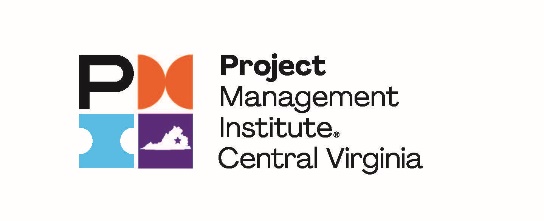 PMI Central Virginia Chapter - Board of Directors MeetingPMI Central Virginia Chapter - Board of Directors MeetingPMI Central Virginia Chapter - Board of Directors MeetingPMI Central Virginia Chapter - Board of Directors MeetingPMI Central Virginia Chapter - Board of Directors MeetingPMI Central Virginia Chapter - Board of Directors MeetingPMI Central Virginia Chapter - Board of Directors MeetingPMI Central Virginia Chapter - Board of Directors MeetingPMI Central Virginia Chapter - Board of Directors MeetingWednesday, Sept 1, 2020 6pmWednesday, Sept 1, 2020 6pmWednesday, Sept 1, 2020 6pmWednesday, Sept 1, 2020 6pmWednesday, Sept 1, 2020 6pmWednesday, Sept 1, 2020 6pmWednesday, Sept 1, 2020 6pmWednesday, Sept 1, 2020 6pmWednesday, Sept 1, 2020 6pmVirtual MeetingNo minimumVirtual MeetingNo minimumVirtual MeetingNo minimumVirtual MeetingNo minimumVirtual MeetingNo minimumhttps://zoom.us/j/916647903 Meeting ID: 916 647 903 mobile +19292056099,,916647903# US (New York)https://zoom.us/j/916647903 Meeting ID: 916 647 903 mobile +19292056099,,916647903# US (New York)https://zoom.us/j/916647903 Meeting ID: 916 647 903 mobile +19292056099,,916647903# US (New York)https://zoom.us/j/916647903 Meeting ID: 916 647 903 mobile +19292056099,,916647903# US (New York)Attendees & Quorum StatusAttendees & Quorum StatusAttendees & Quorum StatusAttendees & Quorum StatusAttendees & Quorum StatusAttendees & Quorum StatusAttendees & Quorum StatusAttendees & Quorum StatusAttendees & Quorum StatusExecutive Board MembersExecutive Board MembersExecutive Board MembersExecutive Board MembersExecutive Board MembersExecutive Board MembersExecutive Board MembersExecutive Board MembersExecutive Board MembersPresidentPresidentKelly Evans, PMPPExecutive VP Executive VP Joyce Glady, PMP Joyce Glady, PMP PVP CommunicationVP CommunicationJack Townsend, PMPPVP EducationVP EducationJennifer Romero Greene, PMP, PMI-ACP, SAFeJennifer Romero Greene, PMP, PMI-ACP, SAFePVP OperationsVP OperationsRonald Younger, PMPPVP FinanceVP FinanceEd Foster, PMP, ACPEd Foster, PMP, ACPDirectorsDirectorsDirectorsDirectorsDirectorsDirectorsDirectorsDirectorsDirectorsSpeakersSpeakersKerrie Arkwell, PMPRegistration OperationsRegistration OperationsLeslie DeBruyn, PMPLeslie DeBruyn, PMPCharlottesvilleCharlottesvilleBrent RodgersPMIEF CoordinatorPMIEF CoordinatorBrett Sheffield, PMPBrett Sheffield, PMPEvent OperationsEvent OperationsDavid Maynard, PMPSecretarySecretarySuresh Raju, PMP, PgMP, RMP, ACPSuresh Raju, PMP, PgMP, RMP, ACPPEvent PlanningEvent PlanningJonette Mead Financial OversightFinancial OversightNeil Halpert, CPA, PMP, CSMNeil Halpert, CPA, PMP, CSMFLiPMFLiPMJennifer Romero-Greene, PMP, PMI-ACP, SAFeToastmastersToastmastersDavid Feild, PMPDavid Feild, PMPMembershipMembershipJason Plotkin, PMPVolunteerismVolunteerismSharon Robbins, PMPSharon Robbins, PMPMilitary LiaisonMilitary LiaisonMatt Roth Social MediaSocial MediaAndrey Karpov Andrey Karpov PFredericksburgFredericksburgGreg ChambersDirector of TechnologyDirector of TechnologyJason ColeJason ColeNewsletterNewsletterLavanya ParthasarathyAlso PresentAlso PresentAlso PresentAlso PresentAlso PresentAlso PresentAlso PresentAlso PresentAlso PresentBob Ramos, Danielle Dodge, Bob Ramos, Danielle Dodge, Bob Ramos, Danielle Dodge, Bob Ramos, Danielle Dodge, Bob Ramos, Danielle Dodge, Bob Ramos, Danielle Dodge, Bob Ramos, Danielle Dodge, Bob Ramos, Danielle Dodge, Bob Ramos, Danielle Dodge, 		A= Attended; P= On-Phone		A= Attended; P= On-Phone		A= Attended; P= On-Phone		A= Attended; P= On-Phone		A= Attended; P= On-Phone		A= Attended; P= On-Phone		A= Attended; P= On-Phone		A= Attended; P= On-Phone		A= Attended; P= On-PhoneAgendaAgendaAgendaAgendaAgenda ItemPersonDiscussion/MotionPre-meeting & Open Meeting – Jack/RonPre-meeting & Open Meeting – Jack/RonPre-meeting & Open Meeting – Jack/RonPre-meeting & Open Meeting – Jack/RonReview & Approve AgendaKelly/RonReview & Approve Prior BoD Meeting MinutesJennifer/KellyGeneral AgendaGeneral AgendaGeneral AgendaGeneral AgendaSarahs Email - Chapter Reporting System, LIM, PMI Virtual Experience Series, Chapter Collaboration Platform (CCP)KellyKelly forwarded an email from Sarah - PMILIM (10/17/2020) is free this year – Virtual Talent Show – Please review other information from the email.Velociteach ClassesKellyAI: Jennifer to follow up on the cost share information.PMP study sessionsJennifer We will have 10 dates between Sept 15 and Dec 1st alternating Tuesday nights and Saturday AMs.  They will be 2 hours long and will have a PMP leading it.  I have 7 of them staffed and I am looking for more volunteers to help.  All sessions will be remote and bring your own study material.Will have announcement/ article for 9/7 newsletterWill send dates to all on “got it email”Professional Development Week: JenniferPlease download the CPS app and test the App.  I will not be available on Friday morning for the first two presentations.  Is there a board member available that can announce the first two speakers? Friday, 10/2 – Kelly will do.Sept CVC meeting:JenniferSpeaker asked to have a sheet sent out the night before to the registrants, he does not want them to complete the form, he will do it with them together during the event.  Will send out on Monday before Wednesday night meeting.My ATP statusJenniferI am looking for clarifications from PMI Global.  They originally said that if I am an Authorized Training Partner, I may have to resign my board position.  Got my ATP approved from PMI last week to teach new PMP class, none scheduled yet, but giving group a heads up.VP Area ItemsVP Area ItemsVP Area ItemsVP Area ItemsFinanceEd  I sent out the August budget reports a few minutes ago. 
  I sent checks to 2 of our speakers for the Symposium, and they have already been cashed.
  Refund for Symposium facility has been received and cashed.
  No news on the bank transition front. Waiting to hear who the lucky bank will be. Joyce is looking at BoA & Truist.
  I am in favor of any motion proposedCommunicationsJackProposing David Enoch as Director of Sponsorship – All Exe. Board Members on the call approved.EducationJenniferConfirmed the speaker for October 14. Speakers confirmed for the next 2 events as well.OperationsRonExecutive VPJoyceWorking on the Transition Meeting & NDA - Looking at November 7th & November 14th for Transition Meeting - Will plan between 9 am & 1 pm - Each attendee can order their Lunch delivered - Max. $25 per day.PresidentKellyAlready submitted all the Board Members on the PMI Component System. Ron will be taking care of this in 2021.Action ItemsAction ItemsAction ItemsAction ItemsNew Action ItemsSureshOld Action ItemsSureshAdjournmentKellyJoyce/RonCurrent Action ItemsCurrent Action ItemsCurrent Action ItemsAction ItemResponsibleDue DateWill update the DropBox site and monthly dinner meeting slide for those Directors that are goneAndreyDone.What does a bank need to open an acctJoyceRemoved.Work on transitioning to a new bank - Ed / Joyce12/04/20Add a survey during the PDD RE: in person or virtual Volunteer Meeting in JanuaryJennifer09/30/20Andrey will put a future task in Trello for deciding if we will have an in person or virtual volunteer meeting, assign to Ron due Oct Board meetingAndreyDone.Board is vetting candidates to replace JackBoard10/07/20Cancelling the MS Project workshop for 8/8, only 4 folks registered.  Will move to 09/12 from 10 am to 2 pmJenniferDone.Older Action ItemsOlder Action ItemsOlder Action ItemsAction ItemResponsibleDue DateProvide a bio, photo, and LinkedIn profile link, if available to put on the new website (To Ron)Full BoardCLOSED 8/6/208/5/2020 (extended)DecisionsNew Volunteers (complete before Board meeting)New Volunteers (complete before Board meeting)New Volunteers (complete before Board meeting)Vice PresidentCommitteeNew Volunteer NamesOperationsMembership, SponsorshipDanielle DodgeVolunteer Needs (complete before Board meeting)Volunteer Needs (complete before Board meeting)Volunteer Needs (complete before Board meeting)Volunteer Needs (complete before Board meeting)Vice PresidentCommitteeVolunteer RoleVRMS ID